Odpadkový koš nášlapný kovový nerez  – víko otevírané odolným pedálovým mechanismem
- kovové víko - tiché a prachuvzdorné 
– vybaven vyjímatelnou plastovou nádobou
- kvalitní materiál vysoce odolný vůči korozi- na zadní straně koše umístěno ucho
- parametry – nerez lesk9 ks-výška -šířka -objem 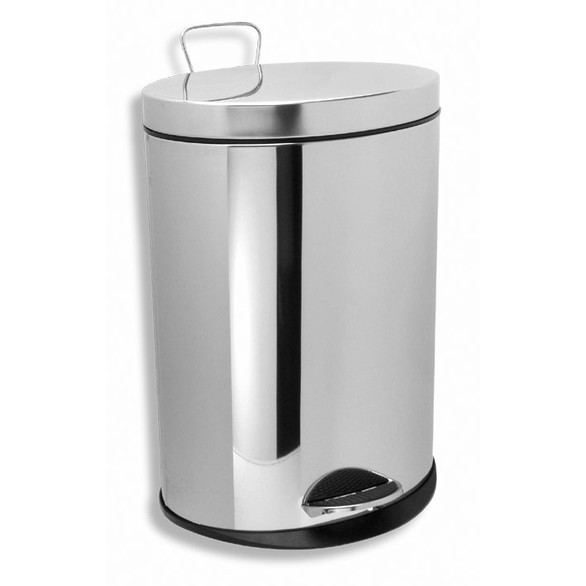 